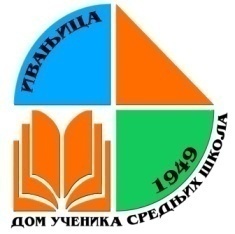 Дом ученика средњих школа ИвањицаБрој: 534-031-469Датум: 5. 8. 2022.На основу члана 6. став  12. и 13. Закона о Ученичком и студентском стандарду ("Сл. гласник РС“  број: 18/2010, 55/2013, 27/2018 – др. закон и 10/2019) и члана 8. став 1. Правилника о смештају и исхрани ученика и студената („Службени гласник РС“ број 36/19) и Решења број: 451-02-1336/2022-05, од 17.05.2022. године и члана 32. Статута Дома, а на основу коначно утврђене ранг-листе,  директор дома доносиО д л у к уПримају се на смештај и исхрану у Дом ученика средњих школа Ивањица у школској 2022/23. години, следећи ученици:Милинковић Александра                                     1.  Дуканац ПетарПетровић Иивана                                                  2.  Ћировић АлександарМунитлак Анђела                                                 3.  Мрдак ДавидДимитријевић Јана                                               4.  Бошковић ПредрагЂурашевић Јана                                                    5.  Ђурашевић КостаРаичевић Јована                                                    6.  Ћурчић СтефанНедовић Андријана                                              7.  Милишић МилошЦветковић Јелена                                                  8.  Оцокољић ДалиборСтојковић Јелена                                                   9.  Стевановић ВладанПантовић Марија                                                   10. Брезјаковић БојанОбрадовић Јована                                                  11. Мунитлак ПетарСимеуновић Јована                                                12. Станић МаркоЛуковић Јелена                                                       13. Станић СрећкоДуканац  Анастасија                                              14. Кењић НиколаЈелић Младена                                                        15. Лазовић ВелиборРесимић Марина                                                     16. Јеротијевић ДанијелПантовић Александра                                            17. Ћурчић ВладанЂокић Бојана                                                           18. Димитријевић ФилипКоларевић Анђела                                                  19. Драгојловић МирољубМиливојевић Бојана                                               20. Аврамовић МиланФилиповић Ирена                                                   21. Караклајић НемањаСтојковић Катарина                                                22. Ресимић РајкоВуловић Јована                                                        23. Гавриловић СрђанМунитлак Николина                                               24. Раичевић Лука  Анђелић Милена                                                     25. Вуковић СтефанБрезјаковић Бојана                                                  26. Вучетић НиколаВуловић Јелена                                                        27. Брезјаковић НенадМилић БојанаГвозденовић ЈеленаЋурчић МаријаРацић ДанијелаМутавџић МилицаБожић АндријанаМилинковић ИванаЗарић МилицаСтевановић БиљанаУкупно је  примљено  63 ученика, од чега 36 девојчица и 27 дечака.                                                 О б р а з л о ж е њ е Дом ученика средњих школа Ивањица у школској 2022/23. години располаже са капацитетом од 70 места, колико је и било предвиђено Конкурсом за пријем ученика средњих школа у Републици Србији у установе за смештај и исхрану ученика  за школску 2022/23. годину. У Дому ученика средњих школа Ивањица, у јулском уписном року пријавило се укупно 63 ученика и то 36 девојчица и 27 дечака. Пошто није било приговора на привремену ранг-листу, формирана је коначна ранг- листа ученика који су примљени у дом на смештај у школској 2022/23. години, а на основу ње је донесена ова одлука.На основу броја бодова на коначној ранг-листи, као и одвојено према полу и узрасту, установа врши распоређивање ученикама по собама.            Процедуру пријема докумената, бодовање кандидата и формирање ранг-листе, извршила је Комисија за упис  ученика, формирана од стране директора Дома. Ова одлука је коначна.ВД  д и р е к т о р а                                                                                                                       Љиља Ђоковић